Raporti Vjetor FinanciarPër vitin e përfunduar me 31 dhjetor 2022Neni  13Pasqyra e pranimeve dhe pagesave në para të gatshme Shënim: Pagesat nga palët e treta prezantohen në shënimin 13 në përputhje me SNKPS 2017, efektive nga 1 janari 2019.Shënimet shpjeguese:Ministria e Shëndetësisë nëse shihet nga gjendja prej vitit 2019 deri në vitin 2022 ka një rritje të lartë të buxhetit për shkak të Pandemisë së shfaqur në vitin 2020. Gjatë shfaqjes së pandemisë për Ministrinë e Shëndetësisë janë negociuar kredi me bankën CEB dhe Bankën Botërore kredi në mbulimin e shpenzimeve për COVID-19. Vlenë të theksohet që gjatë vitit 2021 ndër të tjera 15 mil nga BB dhe 25 mil nga Banka CEB të cilat janë ratifikur në kuvend në pjesën e dytë të vitit 2021 dhe si rezultat i kësaj ka qënë e pa mundur të shpenzohen këto mjetë. Sic rëndom pjesa e kredis bartet nga viti në vit dhe të njëjtat kredi janë bartur në vitin 2022 dhe Ministria e Shëndetësisë nuk ka arritur ti shpenzoj për shkak që tani me cmimet në treg per produktet për COVID-19 kanë pasur rënje drastike krahasur me dy vitet paraprake. Ministria e Shëndetësisë, ZKF ka njoftuar zyrtarisht Divizionin për buxhet në kuadër të Ministrisë së Financave, Punës dhe Transfereve që Kredia e mbetur CEB nuk mund të shpenzohet për shkak që nuk ka aktivitete të ndërlidhura me COVID-19 konofm specifikave të përcaktuara të kësaj kredie, përkatësisht që shpenzimi të jetë konform ratifikimit të marrëveshjes në Kuvend dhe nuk kemi kërkuar disbursim të mjeteve në të ardhmen. Ndërsa kredia CEB dhe po ashtu kredia e Bankes Botërore ka kohëzgjatjen sipas ratifikimit të marrëveshjes në kuvend deri në muajin e gjashtë të vitit 2023.Nëse bëjmë një krahasim në vitet e kaluara në lidhje me shpenzueshmërinë e buxhetit në kuadër të Ministrisë së Shëndetësisë do të jetë që pa gjendje të pandemisë MSh ka shpenzuar 26.153 mil ndërsa në vitin 2020 ka shpenzuar 51.357 mil në vitin 2021 ka shpenzuar 62.711 ndërsa në vitin 2022 ka shpenzuar 35.744 mil euro.Prej vlerës prej 35.744 mil euro MSh ka shpenzuar vetëm për COVID-19 4.1 mil euro, ndërsa vlera prej 10 mil euro të cilat fillimisht kanë qënë të buxhetura në Ministrinë e Shëndetësisë me Vendime të Qeverisë janë trënferuarnë institucione Shëndetësore dhe Komuna për pagesat e shtesave në pagë të cilat janë të shpenzuara.Ministria e Shëndetësisë sipas Vendimeve të Qeverisë dhe po ashtu sipas Qarkores se Thesarit të leshuar në vitin 2020 meqë e  njëjta është ende në fuqi bëni identifikimin e shpenzimeve për COVID-19 dhe vlera totale e shpenzimeve për COVID-19 gjatë vitit 2022 është 4,066,457.51.Ministria e Shëndetësisë ka pasur disa aktivitete me ankesa ne OSHP ne vitin 2021 dhe 2022, ku siç dihet për mungese te Panelit Shqyrtues te OSHP-se për rreth një vit e gjysmë, shqyrtimi i tyre nga OSHP është vonuar dhe si rrjedhoje është pamundësuar shfrytëzimi i buxhetit te parapare për këto aktivitete.Gjeni ne vijim aktivitetet ne fjale:1.      “Furnizim me Insulina Analoge nga Lista Esenciale” – Lot 1 dhe 3 me nr. prokurimi 206-20-8397-1-1-1 . Vlera për 24 muaj për Lot 1 dhe 2 = 5,601,634.96 € kodi buxhetor 71300. Sqarim: Lënda ende është ne proces dhe Ministria e Shëndetësisë është furnizuar me sasi te kufizuar përmes kontratës se Negociuar.2.      “Furnizim me pajisje mjekësore për nevoja laboratorike te IKSHPK-së” me numër te prokurimit: 206-21-5018-1-1-1. Vlera e parapare për ketë aktivitet ka qene 360,000.00 €, kodi buxhetor 71300. Sqarim: Pas vendimit te Panelit Shqyrtues te OSHP-se, Ministria e Shëndetësisë e ka anuluar aktivitetin e prokurimit.3.      “Furnizim me material laboratorik për testim për SARS-COV-2” Lot 2, 3, 5, 10 , me numër te prokurimit: 206-20-7645-1-1-1. Vlera e parapare për ketë aktivitet ne total për Lot 2, 3, 5, 10 ka qene 1,649,200.00 €, kodi buxhetor 71300. Sqarim: Pas vendimit te Panelit Shqyrtues te OSHP-se, Ministria e Shëndetësisë e ka anuluar aktivitetin e prokurimit.4.      “Ndërtimi i objektit te QKMF ne Drenas” me numër te prokurimit: 206-21-413-5-1-1. Vlera e parapare për ketë aktivitet ka qene 2,799,713.22 €, kodi buxhetor 72100. Sqarim: Pas vendimit te Panelit Shqyrtues te OSHP-se, Ministria e Shëndetësisë e ka anuluar aktivitetin e prokurimit.5.      ''Mirëmbajtja e Sistemit HIS'' me numër te prokurimit: 206-21-1092-2-1-1. Vlera e parapare për ketë aktivitet ka qene 1,080,000.00 €, kodi buxhetor 72100. Sqarim: Pas vendimit te Panelit Shqyrtues te OSHP-se, Ministria e Shëndetësisë e ka anuluar aktivitetin e prokurimit.6.      “Furnizim me Barna dhe Pajisje të imëta për DSHB” – Lot 1, me numër te prokurimit: 206-22-3716-1-1-1. Vlera e parapare për ketë aktivitet ka qene 333,412.70 €, për DSHB, kodi buxhetor 72600. Sqarim: Lënda ende është ne proces ankimor.Neni  14Raporti i ekzekutimit te buxhetitNeni  15Shënimet shpjeguese për pasqyrat financiare Shënimi 11.	Politikat kontabëlPasqyrat Financiare për vitin e përfunduar me 31 dhjetor 2022 janë përgatitur sipas Standardeve Ndërkombëtare të Kontabilitetit të Sektorit Publik të vitit 2017 “Raportimi Financiar sipas Kontabilitetit të bazuar në para të gatshme”, i përmbushin të gjitha obligimet raportuese që dalin nga Ligji Nr. 03/L-048 për Menaxhimin e Financave Publike dhe Përgjegjësitë, të plotësuar dhe ndryshuar me Ligjin nr. 03/L-221, Ligjin nr. 04/L-116,Ligjin nr. 04/L-194,Ligjin nr. 05/L-063 dhe Ligjin nr. 05/L-007.1.1	Informata për organizatën buxhetore (aktivitetet, legjislacioni, etj)Entitet i sektorit publik Ministria e Shëndetësisë ka përgatitur Pasqyrat Financiare në harmoni me kërkesat e Ligji Nr. 03/L-048 për Menaxhimin e Financave Publike dhe Përgjegjësitë, të plotësuar dhe ndryshuar me Ligjin nr. 03/L-221, Ligjin nr. 04/L-116,Ligjin nr. 04/L-194,Ligjin nr. 05/L-063 dhe Ligjin nr. 05/L-007.Sipas LMFPP të gjitha transaksionet me fonde brenda Fondit të Konsoliduar të Republikës se Kosovës  behën përmes Llogarisë se Vetme te Thesarit.Ministria e Shëndetësisë punon bazuar në ligjin për shëndetësi.VizioniShërbime shëndetësore të sigurta dhe cilësore për të gjithë qytetarët.MisioniRuajtja e shëndetit, promovimi i mënyrave të shëndetshme të jetesës dhe ofrimi i shërbimeve cilësore, të sigurta, me qasje të lehtë, të barabartë, pa rrezik financiar dhe kosto efektive.Pagesat nga palët e treta Në zbatim të SNKSP 2017 pagesat nga palët e treta shpalosen në shënimin 13.1.3 Shumat raportueseShumat raportuese nga neni:13 deri te neni 15 janë në `000 (mijë) Euro (€),16 deri te neni 24 shumat janë shuma e plotë Euro (€).1.4 Valuta raportueseShumat janë raportuar në valutën Euro (€),1.5 Data e autorizimitAutorizohen me datën e nënshkrimit te deklaratës për Pasqyrat Financiare nga Zyrtari Kryesore Administrativë dhe Zyrtari Kryesore Financiar.Neni 14.6Shpalosja e ndarjeve fillestare dhe finale të buxhetit Shpalos në detaje shënimet në tabelë:Meqë gjatë vitit 2022 në kuadër të Ministrisë së Shëndetësisë ka pasur shumë ndryshime me qellim që të jenë më të kiarta do të grupohen:Ndryshime në Kagetoginë ekonomike Paga dhe Shtesa në vlerë prej 2,189,078.78 që lidhet me Vendimet e Qeversë 09/56, 12/89, 15/96, 04/110, 05/110 dhe 06/110.Ndryshime në Kategorinë ekonomike Mallra dhe Shërbime në vlerë prej 541,000.00 Vendimi i Qeverisë 03/110 dhe 11/112 po ashtu ndryshim transfero nga Mallrat dhe Shërbimet në Komunali.Ndryshime në Kategorinë ekonomike Komunali që lidhet me transfero të mjeteve nga Kategoria e Mallrave dhe Shërbimeve në vlerë prej 15,000.00 dhe kursimi i mjeteve në vlerë 10,000.00 sipas vendimit të qeverisë 03/110.Ndryshimi në Kategorinë Ekonomike Subvencione dhe Transfere që lidhet me ndryshime për shkak të Vendimit të Qeverisë 15/96.Ndryshimi në Kategorinë ekonomike Kapitale që lidhet me ndryshim ndryshime transfero brenda kategorise ekonomike sipas Ligjit të Buxhetit 2022 dhe ndryshim bazuar në vendimet e Qeverisë: 03/110, 11/112, 01/117Ndryshimet në Kredinë e CEB sipas Vendimeve të Qeverisë nr. 06/12 në vlerë prej 9,933,800.25 dhe Vendimit të Qeverisë nr. 32/116 në vlerë prej 7,96,765.68.Më poshtë janë të prezentuara secili vendim vec e vec me të gjitha detajet e përfshira në vendim nga konteksti financiar:Vendim i Qeverisë Nr. 06/54 të Datës: 12.01.2022 - Aprovimi i kërkesës së Ministrisë së Shëndetësisë per pagesën e specializantëve me vetëfinancim, ku ky shpenzim është brenda buxhetit të Organizatës Buxhetore të ndarë me Ligjin e buxhetit për vitin 2022.Vendimi i Qeverisë Nr. 03/110 Data: 29.11.2022 Kursim1. Mallra dhe Shërbime 345,000.00:Administrata 45,000.00;Rregullimi i Sektorit Farmaceotik 100,000.00;Programet tjera 200,000.00;2. Kapitale 972,860.00Projekti kapital 18947 Ndërtimi i QKMF Drenas 410,000.00;Projekti kapital 10998 Zhvillimi i SISH-it 300,000.00;Projekti kapital 13062 Autoambulanca dhe automjete tjera 245,200.00;Projekti kapital 15744 Shërbimi shëndetësor i burgjeve 17,660.00;3. Komunali 10,000.00Ndarje të reja totali 120,000.00Mallra dhe Shërbime Transfuzioni i Gjakut 100,000.00;Mallra dhe Shërbime Departamenti i Burgjeve 20,000.00;Vendimi i Qeverisë 09/56 të datës 26.01.2022 në vlerë prej 5.6 mil euro, pagesa shtesë neto prej 10% e pagës bazë, por jo më pak se 60 euro, për punonjësit shëndetësor të sektorit publik. Mjetet për zbatimin e këtij vendimi meren nga Programi Ringjallja Ekonomike, nën-programi “ Programi i Ringjalljes Ekonomike” me kod 29300, kategoria e Shpenzimeve “Subvencione dhe Transfere”.Vendimi i Qeverisë 12/89 të datës 20.07.2022 në vlerë prej 5.5 mil euro, pagesa shtesë neto prej 10% e pagës bazë, por jo më pak se 60 euro, për punonjësit shëndetësor të sektorit publik. Mjetet për zbatimin e këtij vendimi meren nga Programi Ringjallja Ekonomike, nën-programi “ Programi i Ringjalljes Ekonomike” me kod 29300, kategoria e Shpenzimeve “Subvencione dhe Transfere”.Vendimi i Qeverisë Nr. 06/112 Datë 13.12.2022:Transferi i mjeteve buxhetore nga Organizata Buxhetore Ministria e Shëndetësisë nën-programi “Shërbimet Përkatëse Farmaceutike” në kod 71300, kategoria e shpenzimeve ‘Mallra dhe Shërbime”, fondi burimor i huamarrjes (04), në vlerë prej 9,933,800.25 euro, në kategorinë “paga dhe Shtesa”, fondi burimor i huamarrjes (04), në nën-programet dhe shumat përkatëse tek Organizata Buxhetore sipas shtojcës 1 të paraqitur në vendimin Nr. 06/112 Datë 13.12.2022. Vendimi i Qeverise lidhet me zbatimet e Vendimit të Qeverisë Nr 09/56 të datës 26.01.2022 dhe Vendumit të Qeverisë Nr. 12/89 të datës 20.07.2022. Aprovo het zëvendësimi i burimit të financimit dhe bartja e shpenzimeve të ndodhura deri në muajin nëntor 2022. Mjetet e lirat nga granti (10) pas zëvendësimit të këtij vendimi kthehen tek Programi i Rimëkëmbjes Ekonomike me kod 29300 , në kategorinë “Subvendione dhe Transfere” prej ku janë ndarë fillimisht për Organizatat Buxhetore dhe mbeten si pjesë përkatëse e bilancit bankar.Vendimi i Qeverisë Nr. 32/116 të datës 28.12.2022, transferohe mjetet nga organizata buxhetore Ministria e Shëndetësisë nën-programi “shërbimet përkatëse farmaceutike me kod 71300, kategoria e shpenzimeve “Mallra dhe Shërbime”, fondi burimor i huamarrjes (04), në vlerë prej 796,765.68 euro në kategorinë “Paga dhe Shtesa”, fondi burimor i huamarrjes (04), në nën-programet dhe shumat përkatëse tek organizatat buxhetore sipas shtojcës 1 të Vendimit Nr. 32/116 datë: 28.12.2022.Vendimi i Qeverisë Nr. 11/112 të datës 13.12.2022 kursim të mjeteve si më poshtë:Mallra dhe shërbime: 196,000.00Rregullimi i sektorit farmaceotik në vlerë prej 82,000.00;Programet tjera në vlerë prej 100,000.00Zhvillimi i resurseve njerezore në vlerë prej 3,000.00Sherbimet e Inspektoratit në vlerë prej 11,000.00Kapitale 1,007,000.00:Projekti kapital 10997 Zhvillimi I SISH-it në vlerë prej 300,000.00Projekti kapital 13062 Autoambulanda dhe Vetura tjera në vlerë prej 200,000.00Projekti kapital 13063 Participimi I MSh-së në projekte në vlerë prej 7,000.00Projekti kapital 18947 Ndërtimi i QKMF Drenas në vlerë prej 500,000.00Vendimi i Qeverisë Nr.01/80 Data: 30.05.2022 Ku i aprovohet kërkesa Ministrisë së Shëndetësisë për llokim dhe shpenzimin e mjeteve buxhetore deri në vlerën prej 1,768,300.93, për pagesën e obligimeve kontraktuale të krijuara me lidhje me kontrata me 1,271 punonjësit shëndetësor dhe staf mbështetës, lidhur me menaxhimin e siguatës me COVID-19, për periudhën 15 mars – 15 Qershor 2022.Vendimi i Qeverisë Nr. 15/96 Datë 14.09.2022 në vlerë prej 2,610,100.00 më funksion të zbatimit të Vendimit të Qeverisë NR. 13/19 të datës 14 korrik 2021, i ndryshuar dhe plotësuar lidhur me Pakon e Ringjalljes Ekonomike, në kuadër të masës 4.1-Mbështetja e Shëndetësisë. Shuma prej 1,490,000 ndahet në Ministrinë e Shëndetësisë në nën-programin” Aftësimi Specialistik dhe EVM” në kategorinë e shpenzimeve “Paga dhe Shtesa” dheShuma prej 1,120,100 ndahen në Ministrinë e Shëndetësisë ne kod 206 ne nënprograin “Aftësimi Specialistik dhe EVM me kod 90300 në kategorinë e Subvencione dhe transfere.Vendim i Qeverisë Nr. 05/110 Datë 29.11.2022 në vlerë prej 1,974,294.00 për mbulimin e mbungesës së mjeteve në kategorinë e shpenzimeve “paga dhe Shtesa për muajin nëntor 2022. Vendim i Qeverisë Nr. 06/110 Datë: 29.11.2022 plotësohet ndryshohet teksti për Vendimin e Qeverisë Nr. 15/96 të datës 17 shtator 2022. Vendim i Qeverisë 04/115 datës 22.12.2022Shtim i mjeteve në paga:Zyra e Ministrit 8,970.51Rregullimi farmaceutik 22,002.95Kursim në paga:Programet tjera 13,032.44Vendim i Qeverisë Nr. 01/117 datë 29.11.2022 Kursime në projekte kapitale:Projekti kapital 14123 në vlerë prej 5,000.00Projekti kapital 10997 në vlerë prej 1,478.00Projekti kapital 13062 në vlerë prej 4,800.00Shënimi 2 deri 12 Prezantim i ndryshimeve materialePër dallim prej shënimeve 2 deri 12, këto shënime  përdoren për të sqaruar dallimin material  në kolonën D (neni 14) , domethënë dallimin material të realizimit të buxhetit. SNKSP  në bazë të parasë se gatshme kërkon të sqarohen dallimet materiale. Varësisht nga madhësia e dallimit, nuk kanë nevojë të ofrohen shpjegime për të gjitha kategoritë, andaj mund të kërkohen ndryshime në sistemin e numërimit të shënimeve. Kur të sqarohen dallimet e ndonjë kategorie të ndarjes, duhet të jepet përmbledhja e natyrës  ndryshimit. Shënimi 2   Paga dhe shtesaShpalos në detaje  shënimet e pasqyruara në tabelë:Shënimi 3   Mallra dhe shërbime                               Shpalos në detaje shënimet në tabelë:Shënimi 4	Shpenzime komunale   Shpalos në detaje shënimet në tabelë:Shënimi 5  Subvencione dhe transfereShpalos në detaje shënimet në tabelë:Shënimi 6   Shpenzime kapitale                                      Shpalos në detaje  shënimet në tabelë:Shënimi 7    TjeraShpalos në detaje shënimet në tabelë:Shënimi 8   Te hyrat tatimoreShpalos në detaje shënimet në tabelë:Shënimi  9	Të hyrat jo tatimoreShpalos në detaje shënimet në tabelë:Ministria e Shëndetësisë ka realizuar të hyra gjatë vitit 2022 në vlerë prej 5,836,037.98 euro dhe 6,008.73 të regjistruara si të hyra (* një ndryshim në 0.29 cent për shkak mos marrjes se vlerave mas presjes dhjetore). Me ligjin e buxhetit buxhetit 2023 buxheti dhe rishikimi për vitin 2022 i planifikuar ka qenë 5,877,003.00 ku 99.30 është realizuar parashikimi i të hyrave gjatë vitit 2022.Shënimi  10	 Të hyrat e dedikuaraShpalos në detaje  shënimet e pasqyruara në tabelë:Shënimi 11   Grantet e përcaktuara të donatorëveShpalos në detaje  shënimet e pasqyruara në tabelë:Gjendja e donacioneve në fund të vitit 2021 totali ka qenë 6,89,899.78 mirëpo është bartur vlera për vitin 2022 në vlerë prej 6,377,185.60, për arsyeje që vlera prej 21,714.18 bazuar në shkresën e pranuar nga Ministria e Financave, Punës dhe Transferevdepër kodin 41 Banka Botërore buxhetimi ka qenë me i madh për krahasuar me shpenzimit. Kjo ka ndodhur sipas MFPT-së  për shkak të nderimit të kursit valutor dhe po ashtu vlera nuk bartet kur përfundon projekti sic është me rastin konkret që është thirru MFPT Projekti: (Përmisimi i mbrojtjes financiare dhe cilësisë së kujdesit P163532).Shënimi 12   Tjera Shpalos në detaje shënimet në tabelë:Shënimi 13  Pagesa nga palët e treta    Shpalos tabelën në detaje si në tabelën në vijim aneks 1:Neni  16  Raport për të arkëtueshmetTë arkëtueshmet (zbatohet për organizatat që mbledhin të hyra)  Ministria e Shëndetësisë ka nënshkruar marrëveshje mirëkuptimi me oden e përmbaruesëve të Kosovës 227 lende jane dërguar te Oda e Përmbarumit për ekzekutim që nga nënshkrimi i marrëveshjes vitin e kaluar vetëm për Inspektoratin Farmacotik. Ndërsa për Programin e Transuzionit të gjakurt të arkëtueshme për vitin 2022 janë gjithësej 26,900.00 euro ndërsa pjesa tjetër rrjedhë nga Spitali Mileniumi Hospital pasi nuk ka kryer obligimi me kohë ndaj institucionit për të cilin lënde Ministria e Shëndetësië ka dërguar lenden te Përmbariuesi privat për kryerjen e borsheve për vitin 2019 dhe 2020 ku borxhi është në vlerë prej 41,933.31 euro. Shpalos ne PF tabelën në detaje dhe sipas formatit si Aneks 2:           Neni  17    Raport për detyrimet (faturat) e papaguara  Shpalos ne PF tabelën në detaje dhe sipas formatit si Aneks 3Ministria e Shëndetësisë ka pranuar kthim të mjeteve për një lëndë të vasinave në vlerë prej 553,317.36 me përshkrimin që IBAN dhe SËFIS nuk korrespondojnë. Lënda është vërtetuar që është paguar me të njëjtat specifika si me të gjitha pagesat ndërkombëtare mirëpo është kthyer dhe njoftimi është bërë vetem pas përfundimit të vitit fiskal financiar 2022 konkretisht me datën 13.01.2023 dhe si pasojë është bartur obligim për vitin.          Neni 18    Detyrimet kontingjente                Shpalos ne PF tabelën në detaje dhe sipas formatit si Aneks 4Sipas përshkrimit të tabelës së lartcekur neni 18 Detyrimet Kontigjente, kemi një rritje të madhe të Detyrimeve Kontigjente në vlerë të madhe kjo ka ardhur për arsyeje që vetëm lënda e insulinave ka vlerën mbi 5 mil euro ndërsa kemi edhe lëndë të tjera me vlera të ulta të cilat janë proceduar gjatë vitit 2022. Në aneksin e bashkangjitur sipas nenin 18 për raportim të detyrimeve kontigjente vlera financiare e kontesteve gjyqësore është 8,518,951.77 mirëpo në këtë vlerë nuk është e llogaituar përqindja e kamatës, dhe ka raste kur kemi të bëjmë me padi për anulim të vendimeve dhe vlera e kontesteve në padi nuk është e vlerësuar dhe për këtë në aneks është e paraqitur me vlerën zero (0). Vlenë të ceket që në aneks ka të përfshira edhe institucione tjera ku pala paditëse i ka paditur MSh, ShSKUK dhe Institucionet tjera relevante për të cilat deri në vendimin përfundimtar të Gjykatës nuk dihet bartësi i obligimet për shkak se institucionet në fjalë janë organizata të ndara Buxhetore. Për sqarim në raport janë 87 lënd me vlerë financiare zero për të cilët nuk dihet vlera financiare tani. Në tabelë janë paraqitur edhe Detyrimet kongjente te Fondit të Sigurimeve Shëndetësore deri në vitin 2019. Për kryetarin e odave Naser Rrustemi dhe  detyrimi kontingjent është llogaritur 1,000.00 euro si pagesë mujore për shkak që vlera e kontrekstit është e pavlerësuar dhe mbetet të llogaritet nga eksperit financiar i caktuar nga gjykata vlera totale. Ndërsa te rasti Zylfije Hyndozi ka ndryshim prej vitit të më hereshëm për shkak të vlerësimi nga eksperti, te rasti Altrade kemi ndryshim të vlerës së kontestit për shkak se vendimi është i formës së prerë ku ka ndryshuar edhe vlera e kontestit me rastin e vendimit.Sqarim shtesë vlerë përfundimtare e paraqitur në nenin 18 mund të ndryshojë varësisht nga Vendimi i Gjykatës.Detyrimet Kontigjente sipas kategorive ekonomike           Neni 19    Raport për pasurinë jo financiare              Neni 19.3.1  Pasuritë kapitale (me vlerë mbi 1000 Euro)Shpalos ne PF tabelën në detaje dhe sipas formatit si Aneks 5            Neni 19.3.2  Pasuritë jo kapitale (me vlerë nën 1,000 Euro)Shpalos ne PF tabelën në detaje në vijim si  Aneks 6:                Neni 19.3.3  Stoqet  Shpalos ne PF tabelën në detaje në vijim si  Aneks 7:          Neni 20    Raport për avancet e pa arsyetuara Shpalos me poshtë në detaje shënimet nga tabela:Avancet në kodin 71200 janë avance të hapura të cilat janë proceduar në procedurë gjyqësore që nga viti 2018 me kërkesë të Ministrisë së Shëndetësisë.Këto avance në PVF të vitit 2019 janë prezentuara në vlerë prej 720,038.32 ndërsa nga thesari është bërë një korjigim në vlerë prej 1,046.69 pa kërkesën e Ministrisë së Shëndetësisë, po ashtu Ministria e Shëndetësisë e ka vërejtur edhe një korrigjim në vlerë prej 715,163.72 në vitin 2020 i cili në vitin 2020 ka reflektuar vlerën si diferenca e korrigjuar në vlerë prej 5,948.26. Pas vërejtjes së këtij korrigjimi Ministria e Shëndetësisë ka kërkuar sqarim nga MF mirëpo nuk ka pasur përgjigje. Vlera prej 720,038.32 është avanc i hapur në kuadër të kodit 71200 ku pas raportimit, Ministria e Shëndetësisë nuk ka kryer as një transaksion në këtë llogari.Ministria e Shëndetësië ka avance të hapura në mallra dhe shërbime dhe kapitale të cilat janë të hapura dhe të paguara me Vendime të Qeverisë mirëpo të bartura në vite.Vlera 78.46 euro është e bartur nga viti i kaluar, ndërsa vlera 946.00 është petty cesh i cili është mbyllur me datë 06.01.2023 mirëpo mbyllja e tij reflekton me datën 31.01.2023 për shkak të mbylljes së periudhës. Pasqyrave vjetore Financiare ndër të tjera janë bashkangjitur dëshmitë përkatëse për këtë. shpalosje e avanceve te hapura ose te bartura nga viti paraprak, se bashku me arsyen e mos-mbylljesshpalos veprimet e ndërmarra për mbylljen e tyre, përfshirë ndalesën ne page apo inicimin e procedurave ligjore per kthimin e tyre           Neni 21     Raport për të hyrat vetanake të pashpenzuara            Neni 22    Raport për bilancet e pashpenzuara të Fondit Zhvillimor në MirëbesimNeni 23     Raport për të hyrat e dedikuara        Neni 24    Raport për fondet e donatorëve të pashpenzuaraGjendja e donacioneve në fund të vitit 2021 totali ka qenë 6,89,899.78 mirëpo është bartur vlera për vitin 2022 në vlerë prej 6,377,185.60, për arsyeje që vlera prej 21,714.18 bazuar në shkresën e pranuar nga Ministria e Financave, Punës dhe Transferevdepër kodin 41 Banka Botërore buxhetimi ka qenë me i madh për krahasuar me shpenzimit. Kjo ka ndodhur sipas MFPT-së  për shkak të nderimit të kursit valutor dhe po ashtu vlera nuk bartet kur përfundon projekti sic është me rastin konkret që është thirru MFPT Projekti: (Përmisimi i mbrojtjes financiare dhe cilësisë së kujdesit P163532).Neni 25    Raport për numrin e punëtorëve sipas listës së pagaveNeni 26  Raport për numrin e të punësuarve jashtë listës së pagaveSqarim:Ministria e Shëndetësië ka punësuar zyrtar për Menaxhim të COVID-19 sipas Vendimeve të Qeverisë dhe Strategjisë COVID-19 për Menaxhimin të Pandemisë COVID-19 e cila strategji ka qenë e aprovuar në Qeverisnë e Kosovës mirëpo në fund të viti nuk kemi pasur të punësuar për shkak që pagesa e fundit të këta të angazhuar ka qenë në muajin Korrik 2022.Shpenzimet e për mbështetje për Menaxhimin e Pandemisë COVID-19, Vendimet e Qeverisë:Vendimi i Qeverisë 03/27 dt 18.08.2021 vlera e vendimit 3,192,854.00Vendimi i Qeverisë 02/32 dt 28.08.2021 vlera e vendimit 1,332,000.00 Vendimi i Qeverisë 24/36 dt 22.09.2021 Vlera e vendimit 55,700.00 Vendimi i Qeverisë 01/80 dt 30.05.2022 vlera e vendimit 1,768,300.93Tab.2 Përshkrimet e përfituesëve për Vendimet e Qeverisë: Vendimi i Qeverisë 03/27 dt 18.08.2021, Vendimi i Qeverisë 02/32 dt. 28.08.2021, Vendimi i Qeverisë 24/36 dt. 22.09.2021 dhe Vendimi i Qeverisë 01/80 dt. 30.05.2022Tab.3 Koso financiare për Vendimet e Qeverisë: Vendimi i Qeverisë 03/27 dt 18.08.2021, Vendimi i Qeverisë 02/32 dt. 28.08.2021, Vendimi i Qeverisë 24/36 dt. 22.09.2021 dhe Vendimi i Qeverisë 01/80 dt. 30.05.2022Neni 27  Raport për numrin e të punësuarve me kontrate për shërbime te veçantaSqarim:Neni 28  Raport për gjendjen/zbatimin e rekomandimeve të Zyrës Kombëtare të Auditimit ( ZKA) Shpalos në detaje shënimet në tabelë:shpalos rekomandimet e bartura nga viti paraprak dhe te pazbatuara, përpjekjet e bëra dhe rezultatetshpalos nivelin e zbatimit te rekomandimeve te auditimit te brendshëm te OB Shpalos në detaje shënimet në tabelë:shpalos rekomandimet e bartura nga viti paraprak dhe te pazbatuara, përpjekjet e bëra dhe rezultatetshpalos nivelin e zbatimit te rekomandimeve te auditimit te brendshëm te OB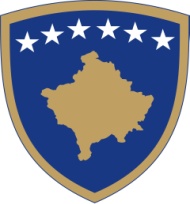 Republika e KosovësRepublika Kosova-Republic of KosovoMinistria e ShëndetësisëMinistarstvo ZdravljaPërshkrimiBuxheti 2021Shpenzimet 2021Gjendja në fund të vitit 2021Bartja në fillim të vitit 2022Shpenzimi në vitin 2022Të hyrat 2022Gjendja 31.12.2022    32 GRANTE TJERA TE JASHTME360,170.000.00360,170.00360,170.000.00360,170.00    41 ëB-BANKA BOTËRORE544,498.54522,784.3621,714.180.000.000.00    49 EU-UNIONI EUROPIAN7,041,235.541,480,100.545,561,135.005,561,135.00208,895.990.005,352,239.01    54 QEVERIA ITALIANE322,100.72116,240.00205,860.72205,860.72374,925.00580,785.72    68 UNICEF306.500.00306.50306.50178,547.10178,853.60    81 GLOBAL FUND33,603.45810.1032,793.3532,793.3530,305.390.002,487.96    8A NOVARTIS PHARMA SERVICES150,000.000.00150,000.00150,000.00145,907.000.004,093.00    8B SLLOVAKIA30,000.0030,000.000.000.000.000.00    8E SHOQATA E BANKAVE TË KOSOVËS50,000.000.0050,000.0050,000.0044,542.000.005,458.00    90 ORGANIZ SHENDETSISE BOTERORE106,820.0389,900.0016,920.0316,920.03181,049.14267,488.80103,359.69TOTALI I DONACIONEVE8,638,734.782,239,835.006,398,899.786,377,185.60610,699.52820,960.906,587,446.98Kategoria 
ekonomikeKategoritë ekonomike20222021202011Paga dhe shtesa  157,361.93 95,608.12 52,987.0913Mallra dhe shërbime 7,137,694.73 610,079.32 182,353.3014Sherbimet komunale 2,008.00 2,008.0020Subvencione dhe Transfere 153,893.18 184,384.6730Shpenzimet kapitale 1,070,115.88 2,041,729.19Gjithsej8,521,073.722,933,809.30235,340.39Vlera FinanciareNjohja e shpenzimitVlera e mbetur e hapurKthimNumri i Vendimit të Qeverisë për pagesëAfati i vendimit5,433,497.374,598,522.15837,342.470.0013/44, 10.11.202128.02.20222,116,998.471,812,045.430.00304,853.0426/52, 29.12.202130.06.20227,971,043.117,802,120.40168,922.710.0003/49, 08.12.202031.01.20221,548,858.201,498,566.010.0050,292.1907/10, 30.04.202130.06.20224,169,016.6300.000.0011/08, 21.04.202130.04.2022PërshkrimiBuxheti 2021Shpenzimet 2021Gjendja në fund të vitit 2021Bartja në fillim të vitit 2022Shpenzimi në vitin 2022Të hyrat 2022Gjendja 31.12.2022    32 GRANTE TJERA TE JASHTME360,170.000.00360,170.00360,170.000.00360,170.00    41 ëB-BANKA BOTËRORE544,498.54522,784.3621,714.180.000.000.00    49 EU-UNIONI EUROPIAN7,041,235.541,480,100.545,561,135.005,561,135.00208,895.990.005,352,239.01    54 QEVERIA ITALIANE322,100.72116,240.00205,860.72205,860.72374,925.00580,785.72    68 UNICEF306.500.00306.50306.50178,547.10178,853.60    81 GLOBAL FUND33,603.45810.1032,793.3532,793.3530,305.390.002,487.96    8A NOVARTIS PHARMA SERVICES150,000.000.00150,000.00150,000.00145,907.000.004,093.00    8B SLLOVAKIA30,000.0030,000.000.000.000.000.00    8E SHOQATA E BANKAVE TË KOSOVËS50,000.000.0050,000.0050,000.0044,542.000.005,458.00    90 ORGANIZ SHENDETSISE BOTERORE106,820.0389,900.0016,920.0316,920.03181,049.14267,488.80103,359.69TOTALI I DONACIONEVE8,638,734.782,239,835.006,398,899.786,377,185.60610,699.52820,960.906,587,446.98Nurmi i Vendimit të QeverisëNumri i përfituesveArsyeja e Vendimit të QeverisëSektori i përfshirë në vendim                               Vendimi i Qeverisë 03/27 datës 18.08.2021Punëtor shëndetësor: 140 doktorr 390 invermier; 
Mbështetje tjera me staf për COVID-19: Staf mbështetës teknik dhe administrativ 161 Laboratora 161 dhe Inspektor Sanitar 85.Punëtorët përfituan nga shpërblimet për shkak të ekspozimit ndaj rrezikut si rezultat i COVID-19.Përfshihen përfituesit në sektorin e shëndetësisë ngaVendimi i Qeverisë 03/27  datës 18.08.2021  
                               Vendim i Qeverisë 02/32 datës 28.08.2021Punëtor Shëndetësor: 177 doktorr, 235 infermier dhe 10 laborant                                                                    Punëtorët përfituan nga shpërblimet për shkak të ekspozimit ndaj rrezikut si rezultat i COVID-19.Përfshihen përfituesit në sektorin e shëndetësisë ngaVendimi i Qeverisë 02/32  datës 28.08.2021  
                               Vendim i Qeverisë 24/36 datës 22.09.2021Inspektor sanitar 34 Punëtorët përfituan nga shpërblimet për shkak të ekspozimit ndaj rrezikut si rezultat i COVID-19.Përfshihen përfituesit në sektorin e shëndetësisë ngaVendimi i Qeverisë 24/36Vendimi i Qeverisë 01/80 dt 30.05.2022Pagesa edhe për 3 muaj shtesë për stafin shëndetësor sipas vendimeve 03/27, 02/32 dhe 24/36 për 1282 staf.Punëtorët përfituan nga shpërblimet për shkak të ekspozimit ndaj rrezikut si rezultat i COVID-19.Përfshihen përfituesit në sektorin e shëndetësisë ngaVendimi i Qeverisë 01/80 dt 30.05.2022MuajiGusht 2021Shtator 2021Tetor 2021Nëntor 2021Dhjetor 2021Janar 2022Shkurt 2022Mars 2022Prill 2022Maj 2022Qershor 2022Korrik 2022Numri i stafit për vaksinim417417442437429Shuma për pagesë     158,746.29      158,471.90    169,288.63    165,953.76     162,179.68 Numri i stafit shtesë kundër COVID1983384283312681290128212721256122732Shuma për pagesë   328,184.91    336,439.05     332,054.20    507,068.61    525,797.36    520,114.26    511,612.44    497,349.91      488,216.70    14,489.00 